ΠΙΝΑΚΑΣ ΑΠΟΦΑΣΕΩΝ ΔΗΜΟΤΙΚΟΥ ΣΥΜΒΟΥΛΙΟΥ ΔΗΜΟΥ ΚΕΦΑΛΛΟΝΙΑΣ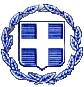 ΕΛΛΗΝΙΚΗ ΔΗΜΟΚΡΑΤΙΑΝΟΜΟΣ  ΚΕΦΑΛΛΗΝΙΑΣ ΔΗΜΟΣ  ΚΕΦΑΛΛΟΝΙΑΣ Δ/ΝΣΗ ΔΙΟΙ/ΚΩΝ ΥΠΗΡΕΣΙΩΝΤΜΗΜΑ ΔΙΟΙΚ/ΚΗΣ ΜΕΡΙΜΝΑΣ & ΥΠΟΣΤΗΡΙΞΗΣ ΠΟΛΙΤΙΚΩΝ ΟΡΓΑΝΩΝΠληρ. Βασιλείου ΝατάσαΤαχ. Δ/νση : Πλατεία Βαλλιάνου28100 ΑΡΓΟΣΤΟΛΙΤΗΛ: 2671360 158@dimsimkef@gmail.com                                                                                 Αργοστόλι: 29/12/2017                                      Αριθ.  Πρωτ: 41547ΕΛΛΗΝΙΚΗ ΔΗΜΟΚΡΑΤΙΑΝΟΜΟΣ  ΚΕΦΑΛΛΗΝΙΑΣ ΔΗΜΟΣ  ΚΕΦΑΛΛΟΝΙΑΣ Δ/ΝΣΗ ΔΙΟΙ/ΚΩΝ ΥΠΗΡΕΣΙΩΝΤΜΗΜΑ ΔΙΟΙΚ/ΚΗΣ ΜΕΡΙΜΝΑΣ & ΥΠΟΣΤΗΡΙΞΗΣ ΠΟΛΙΤΙΚΩΝ ΟΡΓΑΝΩΝΠληρ. Βασιλείου ΝατάσαΤαχ. Δ/νση : Πλατεία Βαλλιάνου28100 ΑΡΓΟΣΤΟΛΙΤΗΛ: 2671360 158@dimsimkef@gmail.com                                                      24ης  τακτικής δημόσιας συνεδρίασης  στις   28 Δεκεμβρίου  2017   ημέρα Πέμπτη  και  ώρα  15:00    402/17  Έγκριση προϋπολογισμού Ν.Π.Δ.Δ. με την επωνυμία «Οργανισμός Κοινωνικής Αλληλεγγύης και Παιδείας Δήμου Κεφ/νιάς (Ο.Κ.Α.Π.)  οικ. έτους 2018.          Εγκρίνεται κατά πλειοψηφία403/17  Έγκριση πίνακα Στοχοθεσίας Οικονομικών Αποτελεσμάτων Ν.Π.Δ.Δ. με την επωνυμία «Οργανισμός Κοινωνικής Αλληλεγγύης και Παιδείας Δήμου Κεφ/νιάς (Ο.Κ.Α.Π.) 2018 και ένταξή του στο Ολοκληρωμένο Πλαίσιο Δράσης (Ο.Π.Δ.) Δήμου Κεφ/νιάς έτους 2018Εγκρίνεται κατά πλειοψηφία404/17 Έγκριση προϋπολογισμού Ν.Π.Δ.Δ. με την επωνυμία «Δημοτικό Γηροκομείο Αργοστολίου»  οικ. έτους 2018                                      Εγκρίνεται κατά πλειοψηφία405/17 Έγκριση πίνακα Στοχοθεσίας Οικονομικών Αποτελεσμάτων Ν.Π.Δ.Δ. με την επωνυμία «Δημοτικό Γηροκομείο Αργοστολίου»  οικ. έτους 2018και ένταξή του στο Ολοκληρωμένο Πλαίσιο Δράσης (Ο.Π.Δ.) Δήμου    Κεφ/νιάς έτους 2018  Εγκρίνεται κατά πλειοψηφία406/17 Έγκριση προϋπολογισμού Ν.Π.Δ.Δ. με την επωνυμία «Μουσείο Φυσικής Ιστορίας Κεφαλληνίας - Ιθάκης»  οικ. έτους 2018  Εγκρίνεται κατά πλειοψηφία407/17 Έγκριση πίνακα Στοχοθεσίας Οικονομικών Αποτελεσμάτων Ν.Π.Δ.Δ. με την επωνυμία «Μουσείο Φυσικής Ιστορίας Κεφαλληνίας - Ιθάκης»  οικ. έτους 2018 και ένταξή του στο Ολοκληρωμένο Πλαίσιο Δράσης (Ο.Π.Δ.) Δήμου Κεφ/νιάς έτους 2018Εγκρίνεται κατά πλειοψηφία408/17 Έγκριση πίνακα Στοχοθεσίας Οικονομικών Αποτελεσμάτων Εταιρείας Διαχείρισης Αποβλήτων Κεφαλληνίας & Ιθάκης Α.Ε. Ο.Τ.Α. (Ε.Δ.Α.Κ.Ι  Α.Ε. Ο.Τ.Α.) οικ. έτους 2018 και ένταξή του στο Ολοκληρωμένο Πλαίσιο Δράσης (Ο.Π.Δ.) Δήμου Κεφ/νιάς έτους 2018Εγκρίνεται κατά πλειοψηφία409/17 Έγκριση προϋπολογισμού Ν.Π.Δ.Δ. με την επωνυμία «Δημοτικό Λιμενικό Ταμείο Κεφαλληνίας - Ιθάκης»  οικ. έτους 2018     Εγκρίνεται κατά πλειοψηφία410/17 Έγκριση πίνακα Στοχοθεσίας Οικονομικών Αποτελεσμάτων Ν.Π.Δ.Δ. με την επωνυμία «Δημοτικό Λιμενικό Ταμείο Κεφαλληνίας - Ιθάκης»  οικ. έτους 2018 και ένταξή του στο Ολοκληρωμένο Πλαίσιο Δράσης (Ο.Π.Δ.) Δήμου Κεφ/νιάς έτους 2018   Εγκρίνεται κατά πλειοψηφία411/17 Έγκριση Ετήσιου Προγράμματος Δράσης  οικ. έτους 2018 της Δημοτικής Κοινωφελούς Επιχείρησης Δ. Κεφ/νιάς (Κ.Ε.ΔΗ.ΚΕ.)     Εγκρίνεται κατά πλειοψηφία412/17 Έγκριση προϋπολογισμού οικ. έτους 2018 της Δημοτικής Κοινωφελούς Επιχείρησης Δ. Κεφ/νιάς (Κ.Ε.ΔΗ.ΚΕ.)    Εγκρίνεται κατά πλειοψηφία413/17 Έγκριση πίνακα Στοχοθεσίας Οικονομικών Αποτελεσμάτων  της Δημοτικής Κοινωφελούς Επιχείρησης Δ. Κεφ/νιάς (Κ.Ε.ΔΗ.ΚΕ.) οικ. έτους 2018 και ένταξή του στο Ολοκληρωμένο Πλαίσιο Δράσης (Ο.Π.Δ.) Δήμου Κεφ/νιάς έτους 2018    Εγκρίνεται κατά πλειοψηφία                                                                             Ο  ΠΡΟΕΔΡΟΣ                                                       ΣΤΑΥΡΟΣ-ΓΕΡΑΣΙΜΟΣ  ΑΛΥΣΑΝΔΡΑΤΟΣ       